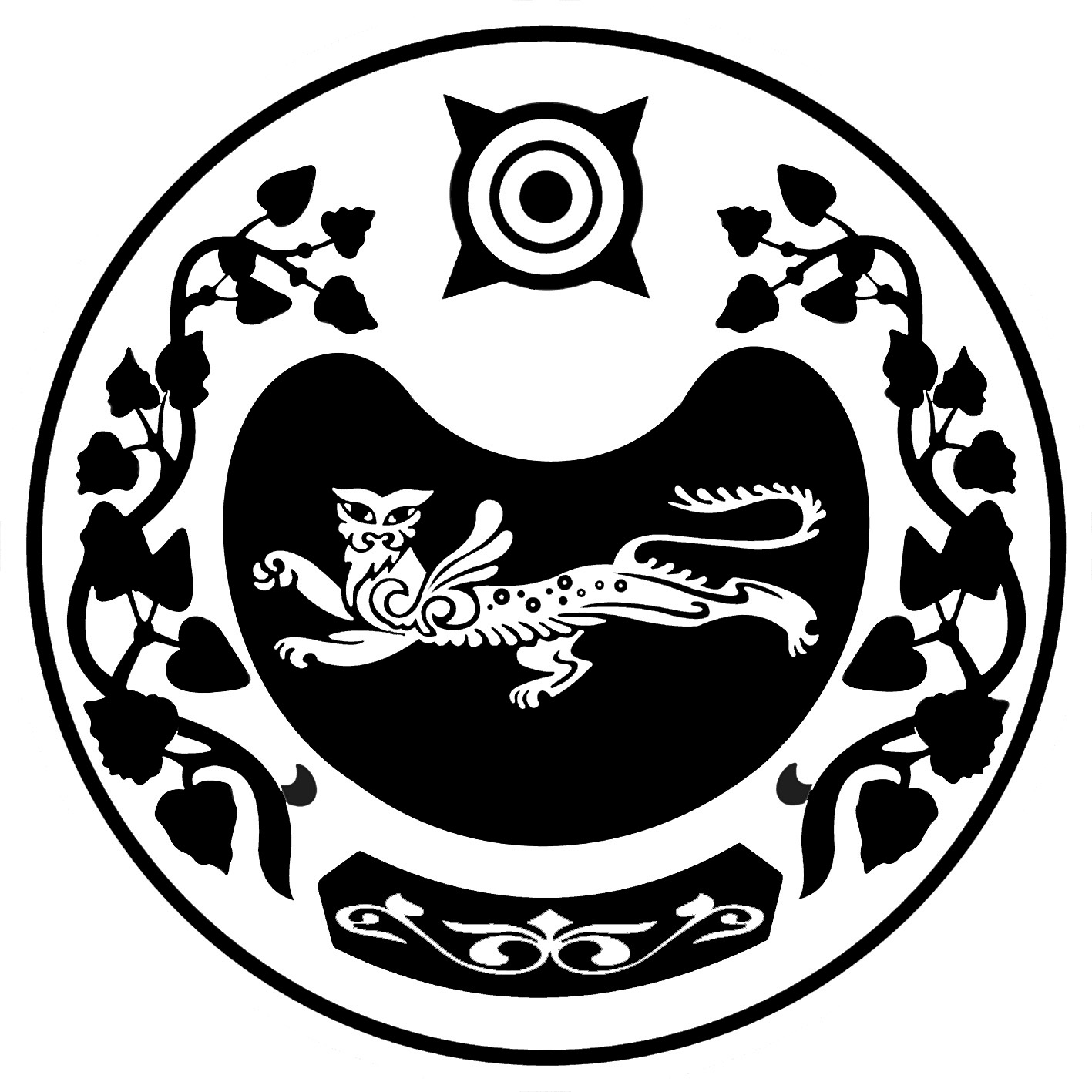 РОССИЯ ФЕДЕРАЦИЯЗЫ		   РОССИЙСКАЯ ФЕДЕРАЦИЯХАКАС РЕСПУБЛИКАЗЫ  	              РЕСПУБЛИКА ХАКАСИЯАFБАН ПИЛТIРI АЙМАFЫ	              УСТЬ-АБАКАНСКИЙ РАЙОНРАСЦВЕТ ААЛ ЧÖБIНIН		   АДМИНИСТРАЦИЯУСТАF – ПАСТАА                                   РАСЦВЕТОВСКОГО СЕЛЬСОВЕТА П О С Т А Н О В Л Е Н И Еот  02.11.2021г.  № 264-пп. РасцветОб утверждении Положенияо системе управления охраной трудав Администрации Расцветовского сельсовета            В соответствии с Законом Российской Федерации от 06.10.2003г. № 131-ФЗ «Об общих принципах организации местного самоуправления в Российской Федерации» (с последующими изменениями), в целях обеспечения выполнения требований статьи 217 Трудового кодекса Российской Федерации, улучшения условий и охраны труда, профилактики производственного травматизма и профессиональных заболеваний, руководствуясь Уставом муниципального образования Расцветовский сельсовет, Администрация Расцветовского сельсоветаПОСТАНОВЛЯЕТ:        1.Утвердить Положение о системе управления охраной труда (СУОТ) в Администрации Расцветовского сельсовета согласно приложению к настоящему постановлению.2. Постановление Администрации Расцветовского сельсовета от  31.08.2021 г.  № 212-п «Об утверждении Положения о СОУТ» считать утратившим силу.       3.Обнародовать настоящее постановление на официальном сайте Администрации Расцветовского сельсовета в сети Интернет.4. Контроль за исполнение настоящего постановления оставляю за собой.Глава                                                  Расцветовского сельсовета                                                                      А.В. МадисонП о л о ж е н и ео системе управления охраной труда в Администрации Расцветовского сельсоветаП. Расцвет 2021СодержаниеОбщие положенияНастоящее  Положение  разработано  в  соответствии с Трудовым кодексом Российской Федерации, Типовым положением о системе управления охраной труда, утвержденным приказом Министерства труда и социальной защиты Российской Федерации от 19 августа 2016 года № 438н.Система управления охраной труда (далее  -  СУОТ)  -  комплекс взаимосвязанных и взаимодействующих между собой элементов, устанавливающих политику и цели в области охраны труда в  Администрации  Расцветовского сельсовета  (далее – Администрация Расцветовского сельсовета, работодатель) и процедуры по достижению этих целей.  СУОТ представляет собой единство:а) организационных структур управления с фиксированными обязанностями его должностных лиц;б) процедур и порядков функционирования СУОТ, включая планирование и реализацию мероприятий по улучшению условий труда и организации работ по охране труда;в) устанавливающей (локальные нормативные акты) и фиксирующей (журналы, акты, записи) документации.Действие СУОТ распространяется на всей территории, во всех зданиях и сооружениях Администрации Расцветовского сельсовета.Требования СУОТ обязательны для всех работников Администрации и других лиц, участвующих в деятельности Администрации, при исполнении ими трудовых обязанностей или выполнении какой-либо работы по поручению работодателя (его представителя), а также при осуществлении иных правомерных действий, обусловленных трудовыми отношениями с работодателем либо совершаемых в его интересах. Все приложения к Положению о СУОТ, являющиеся локальными нормативными актами по реализации процедур, направленных на достижение целей в области охраны труда, должны отвечать требованиям по оформлению и пересмотру, актуализации, обновлению и изменению локальных нормативных актов в  Администрации Расцветовского сельсовета. В качестве особого вида документов СУОТ, которые не подлежат пересмотру, актуализации, обновлению и изменению, определяются контрольно-учетные документы СУОТ (записи), включая:а) акты и иные записи данных, вытекающие из осуществления СУОТ;б) журналы учета и акты записей данных об авариях, несчастных случаях, профессиональных заболеваниях;в) записи данных о воздействиях вредных (опасных) факторов производственной среды и трудового процесса на работников и наблюдении за условиями труда и за состоянием здоровья работников;г) результаты контроля функционирования СУОТ.II. Политика работодателя в области охраны трудаПолитика Администрации Расцветовского сельсовета  в области охраны труда (далее – Политика по охране труда) является публичной документированной декларацией Администрации Расцветовского сельсовета о намерении и гарантированном выполнении им обязанностей по соблюдению государственных нормативных требований охраны труда и добровольно принятых на себя обязательств.Политика по охране труда обеспечивает:а) приоритет сохранения жизни и здоровья работников в процессе их трудовой деятельности;б) соответствие условий труда на рабочих местах требованиям охраны труда;в) выполнение последовательных и непрерывных мер (мероприятий) по предупреждению происшествий и случаев ухудшения состояния здоровья работников, травматизма и профессиональных заболеваний, в том числе посредством управления профессиональными рисками;г) учет индивидуальных особенностей работников, в том числе посредством проектирования рабочих мест, выбора оборудования, инструментов, сырья и материалов, средств индивидуальной и коллективной защиты;д) непрерывное совершенствование и повышение эффективности СУОТ;е) обязательное привлечение работников, уполномоченных ими представительных органов к участию в управлении охраной труда и обеспечении условий труда, соответствующих требованиям охраны труда, посредством необходимого ресурсного обеспечения и поощрения такого участия;ж) личную заинтересованность в обеспечении, насколько это возможно, безопасных условий труда;з) выполнение иных обязанностей в области охраны труда, исходя из специфики своей деятельности.В Политике по охране труда отражены:а) положения о соответствии условий труда на рабочих местах Администрации требованиям охраны труда;б) обязательства Администрации Расцветовского сельсовета по предотвращению травматизма и ухудшения здоровья работников;в) положения об учете специфики деятельности Администрации Расцветовского сельсовета и вида (видов) осуществляемой им деятельности, обусловливающих уровень профессиональных рисков работников;г) порядок совершенствования функционирования СУОТ.Политика подлежит утверждению постановлением Администрации Расцветовского сельсовета, доведению до работников Администрации Расцветовского сельсовета и размещению на официальном сайте.III. Цели работодателя в области охраны труда5. Основные цели Администрации Расцветовского сельсовета в области охраны труда (далее - цели) содержатся в Политике в области охраны труда и достигаются путем реализации  процедур, предусмотренных разделом V настоящего положения.6. Количество целей определяется спецификой деятельности работодателя. 7. Цели формулируются с учетом необходимости оценки их достижения, в том числе, по возможности, на основе измеримых показателей.IV.Обеспечение функционирования СУОТ (распределение обязанностей в сфере охраны труда между должностными лицами)8. Распределение обязанностей в сфере охраны труда между должностными лицами Администрации Расцветовского сельсовета осуществляется с использованием уровней управления. При этом на каждом уровне управления устанавливаются обязанности в сфере охраны труда персонально руководителя структурного подразделения или принимающего участие в управлении работника. 9. Организация работ по охране труда в Администрации Расцветовского сельсовета, выполнение обязанностей по охране труда возлагается непосредственно на Главу Расцветовского сельсовета, руководителей структурных подразделений.В качестве уровней управления рассматриваются:а) уровень рабочего места;б) уровень структурного подразделения.Порядок организации работы и должностные обязанности по охране труда в Администрации Расцветовского сельсовета определяется ее Положением, Правилами внутреннего трудового распорядка, Положением об охране труда, должностными инструкциями и в соответствии с требованиями настоящего Положения.В качестве обязанностей в сфере охраны труда устанавливаются следующие:а) Глава Расцветовского сельсовета:гарантирует права работников на охрану труда, включая обеспечение условий труда, соответствующих требованиям охраны труда;обеспечивает соблюдение режима труда и отдыха работников;обеспечивает своевременное страхование работников от несчастных случаев на производстве и профессиональных заболеваний, профессиональных рисков;организовывает ресурсное обеспечение мероприятий по охране труда;организует безопасную эксплуатацию зданий, сооружений, оборудования;принимает меры по предотвращению аварий, сохранению жизни и здоровья работников и иных лиц при возникновении таких ситуаций, в том числе меры по оказанию пострадавшим первой помощи;обеспечивает создание и функционирование СУОТ;организуют проведение подготовки по охране труда;организует в соответствии с Трудовым кодексом Российской Федерации проведение обязательных предварительных (при поступлении на работу) и периодических (в течение трудовой деятельности) медицинских осмотров, психиатрических освидетельствований;обеспечивает соблюдение установленного порядка обучения и профессиональной подготовки работников, включая подготовку по охране труда, с учетом необходимости поддержания необходимого уровня компетентности для выполнения служебных обязанностей, относящихся к обеспечению охраны труда;обеспечивает приобретение и выдачу за счет средств работодателя специальной одежды, специальной обуви и других средств индивидуальной защиты, смывающих и обезвреживающих средств в соответствии с условиями труда и согласно типовым нормам их выдачи;обеспечивает приобретение и функционирование средств коллективной защиты;организует проведение специальной оценки условий труда;организует управление профессиональными рисками;организует и проводит контроль состояния условий и охраны труда на уровне организации;обеспечивает санитарно-бытовое обслуживание и медицинское обеспечение работников в соответствии с требованиями охраны труда;организует расследование причин аварий, несчастных случаев и профессиональных заболеваний, принимает меры по устранению указанных причин, по их предупреждению и профилактике;своевременно информирует органы государственной власти о происшедших авариях, несчастных случаях и профессиональных заболеваниях;организует исполнение указаний и предписаний органов государственной власти, выдаваемых ими по результатам контрольно-надзорной деятельности.- несет ответственность за ненадлежащее выполнение возложенных на него обязанностей в сфере охраны труда.б) руководители подразделений Администрации Расцветовского сельсовета:выполняют поручения Главы Расцветовского сельсовета в части, касающейся обеспечения безопасного выполнения работ работниками Администрации Расцветовского сельсовета, указанных в локальных нормативных актах работодателя;обеспечивают функционирование СУОТ;несут ответственность за ненадлежащее выполнение возложенных на него обязанностей в сфере охраны труда;обеспечивают допуск к самостоятельной работе лиц, удовлетворяющих соответствующим квалификационным требованиям и не имеющих медицинских противопоказаний к указанной работе;организуют выдачу специальной одежды, специальной обуви и других средств индивидуальной защиты, смывающих и обезвреживающих средств;организуют в структурном подразделении безопасность эксплуатации производственных зданий, сооружений, оборудования, безопасность технологических процессов и используемых в производстве сырья и материалов;участвуют в организации проведения специальной оценки условий труда;участвуют в организации управления профессиональными рисками;участвуют в организации и проведении контроля за состоянием условий и охраны труда в структурном подразделении;принимают меры по предотвращению аварий в структурном подразделении, сохранению жизни и здоровья работников структурного подразделения и иных лиц при возникновении таких ситуаций, в том числе меры по оказанию пострадавшим в результате аварии первой помощи;принимают участие в расследовании причин аварий, несчастных случаев, происшедших в структурном подразделении, и профессиональных заболеваний работников структурного подразделения, принимают меры по устранению указанных причин, по их предупреждению и профилактике;своевременно информируют Главу Расцветовского сельсовета об авариях, несчастных случаях, происшедших в структурном подразделении, и профессиональных заболеваниях работников структурного подразделения;обеспечивают исполнение указаний и предписаний органов государственной власти, выдаваемых ими по результатам контрольно-надзорной деятельности;при авариях и несчастных случаях, происшедших в структурном подразделении, принимают меры по вызову скорой медицинской помощи и организации доставки пострадавших в медицинскую организацию;организуют проведение специальной оценки условий труда на рабочих местах во вверенных подразделениях;содействуют процедуре оценки и управления профессиональными рисками на рабочих местах во вверенных подразделениях;организуют и проводят контроль состояния условий и охраны труда;осуществляют информирование подчиненного персонала об условиях труда на их рабочих местах, уровнях профессиональных рисков, а также о предоставляемых им гарантиях, полагающихся компенсациях, доводят до персонала требования локальных нормативных актов в области охраны труда.в) специалист Администрации Расцветовского сельсовета:обеспечивает соблюдение требований охраны труда в рамках выполнения своих трудовых функций, включая выполнение требований инструкций по охране труда, правил внутреннего трудового распорядка, а также соблюдение трудовой дисциплины, выполнение указаний руководителя работ;проходит в случаях, установленных законодательством Российской Федерации, обязательные медицинские осмотры и психиатрические освидетельствования;участвует в контроле за состоянием условий и охраны труда;содержит в чистоте свое рабочее место;перед началом рабочей смены (рабочего дня) проводит осмотр своего рабочего места;следит за исправностью применяемого оборудования, машин и инструментов на своем рабочем месте;проверяет в отношении своего рабочего места наличие и исправность ограждений, предохранительных приспособлений, блокировочных и сигнализирующих устройств, средств индивидуальной и коллективной защиты, состояние проходов, переходов, площадок, лестничных устройств, перил.о выявленных при осмотре своего рабочего места недостатках докладывает своему непосредственному руководителю и действует по его указанию;извещает своего непосредственного или вышестоящего руководителя о любой ситуации, угрожающей жизни и здоровью людей, о каждом несчастном случае или об ухудшении состояния своего здоровья, в том числе о проявлении признаков острого профессионального заболевания (отравления), или иных лиц;при возникновении аварий действует в соответствии с ранее утвержденным работодателем порядком действий в случае их возникновения и принимает необходимые меры по ограничению развития возникшей аварии и ее ликвидации;принимает меры по оказанию первой помощи пострадавшим при несчастном случае.Процедуры, направленные на достижение целей работодателя в области охраны трудаПорядок подготовки работников Администрации Расцветовского сельсовета  по охране трудаПодготовка по охране труда в Администрации Расцветовского сельсовета осуществляется в виде системы мероприятий, направленных на профилактику производственного травматизма и профессиональных заболеваний, включающих в себя:вводный инструктаж по охране труда, проводимый по программе вводного инструктажа;первичный инструктаж на рабочем месте, проводимый руководителем структурного подразделения; обучение и проверка знаний требований охраны труда, включающая в себя обучение оказанию первой помощи пострадавшим на производстве;обучение и проверка знаний по электробезопасности с присвоением соответствующих групп для неэлектротехнического персонала Администрации Расцветовского сельсовета;противоаварийные и противопожарные тренировки.С целью организации процедуры подготовки работников по охране труда Администрация Расцветовского сельсовета, исходя из специфики своей деятельности, устанавливает:а) порядок организации и проведения инструктажа по охране труда;б) перечень профессий (должностей) работников, проходящих подготовку по охране труда в обучающих организациях;в) перечень профессий (должностей) работников, проходящих подготовку по охране труда в комиссии по проверке знаний требований охраны труда  Администрации Расцветовского сельсовета;г) перечень профессий (должностей) работников, освобожденных от прохождения первичного инструктажа на рабочем месте;е) порядок организации подготовки по вопросам оказания первой помощи пострадавшим в результате аварий и несчастных случаев на производстве;ж) вопросы, включаемые в программу инструктажа по охране труда;з) состав комиссии  Администрации Расцветовского сельсовета по проверке знаний требований охраны труда;и) регламент работы комиссии Администрации Расцветовского сельсовета  по проверке знаний требований охраны труда;к) перечень вопросов по охране труда, по которым работники проходят проверку знаний в комиссии  Администрации Расцветовского сельсовета.Проверка знаний требований охраны труда работников Администрации Расцветовского сельсовета проводится в соответствии с нормативными правовыми актами. Инструкции по охране труда разрабатываются специалистом, ответственным за охрану труда.  Срок пересмотра инструкции по охране труда – не реже 1 раза в 5 лет. Оригиналы инструкций по охране труда хранятся в кабинете специалиста, рабочие места обеспечиваются копиями этих инструкций. Работники расписываются в ознакомлении с вновь изданными инструкциями любым способом, как в журнале регистрации инструктажей на рабочем месте, так и в листе ознакомления в самой инструкции.5.2. Порядок организации и проведения специальной оценки условий  трудаОбязанности по организации и финансированию проведения специальной оценки условий труда возлагаются на  работодателя.Специальная оценка условий труда проводится совместно работодателем и организацией или организациями, соответствующими требованиям статьи 19 Федерального закона № 426-ФЗ от 28.12.2013 г. «О специальной оценке условий труда», и привлекаемыми работодателем на основании гражданско-правового договора.Специальная оценка условий труда на рабочем месте проводится не реже чем один раз в пять лет, если иное не установлено настоящим Федеральным законом. Указанный срок исчисляется со дня внесения сведений о результатах проведения специальной оценки условий труда в информационную систему учета в порядке, установленном настоящим Федеральным законом, а в отношении результатов проведения специальной оценки условий труда, содержащих сведения, составляющие государственную или иную охраняемую законом тайну, со дня утверждения отчета о проведении специальной оценки условий труда.Организация, проводящая специальную оценку условий труда, обязана сообщить указанный идентификационный номер Администрации до начала выполнения работ по проведению специальной оценки условий труда.Для организации и проведения специальной оценки условий труда работодателем образуется комиссия по проведению специальной оценки условий труда (далее - комиссия), число членов которой должно быть нечетным, а также утверждается график проведения специальной оценки условий труда. Состав и порядок деятельности комиссии утверждаются распоряжением Главы Расцветовского сельсовета. Комиссия до начала выполнения работ по проведению специальной оценки условий труда утверждает перечень рабочих мест, на которых будет проводиться специальная оценка условий труда.Идентификация потенциально вредных и (или) опасных производственных факторов на рабочих местах осуществляется экспертом организации, проводящей специальную оценку условий труда. Результаты идентификации потенциально вредных и (или) опасных производственных факторов утверждаются комиссией по проведению СОУТ.При осуществлении на рабочих местах идентификации потенциально вредных и (или) опасных производственных факторов должны учитываться:1) оборудование, материалы и сырье, используемые работниками и являющиеся источниками вредных и (или) опасных производственных факторов, которые идентифицируются и при наличии которых в случаях, установленных законодательством Российской Федерации, проводятся обязательные предварительные (при поступлении на работу) и периодические (в течение трудовой деятельности) медицинские осмотры работников;2) результаты ранее проводившихся на данных рабочих местах исследований (испытаний) и измерений вредных и (или) опасных производственных факторов;3) случаи производственного травматизма и (или) установления профессионального заболевания, возникшие в связи с воздействием на работника на его рабочем месте вредных и (или) опасных производственных факторов;4) предложения работников по осуществлению на их рабочих местах идентификации потенциально вредных и (или) опасных производственных факторов;5) результаты, полученные при осуществлении внутреннего контроля состояния охраны труда в подразделениях;6) результаты, полученные при осуществлении производственного контроля за условиями труда;7) данные проведенной оценки профессионального риска;8) данные статистической отчетности по охране труда;9) данные отраслевой статистической отчетности;10) сведения из должностных инструкций работников Администрации Расцветовского сельсовета.Отчет о проведении специальной оценки условий труда подписывается всеми членами комиссии и утверждается председателем комиссии, в срок не позднее чем тридцать календарных дней со дня его направления организацией, проводящей специальную оценку условий труда. Член комиссии, который не согласен с результатами проведения специальной оценки условий труда, имеет право изложить в письменной форме мотивированное особое мнение, которое прилагается к этому отчету.Работодатель в течение трех рабочих дней со дня утверждения отчета о проведении специальной оценки условий труда обязан уведомить об этом организацию, проводившую специальную оценку условий труда, любым доступным способом, обеспечивающим возможность подтверждения факта такого уведомления, а также направить в ее адрес копию утвержденного отчета о проведении специальной оценки условий труда заказным почтовым отправлением с уведомлением о вручении.План мероприятий по улучшению условий и охраны труда подлежат опубликованию на официальном сайте Администрации Расцветовского сельсовета.5.3. Порядок организации и проведения оценки и управления профессиональными рисками5.3.1. Целью проводимой оценки профессиональных рисков является необходимость снижения риска возникновения несчастных случаев и профзаболеваний на конкретном рабочем месте, и выявление мер по обеспечению безопасности в Администрации Расцветовского сельсовета необходимо принимать в первую очередь.С целью организации процедуры управления профессиональными рисками работодателем устанавливается порядок реализации следующих мероприятий по  управлению профессиональными рисками:а)  выявление опасностей;б)  оценка уровней профессиональных рисков;в)  снижение уровней профессиональных рисков.Исходными данными для оценки рисков являются:- результаты специальной оценки условий труда – они позволят определить вредные факторы, которые влияют на работника;- результаты производственного контроля за условиями труда;- результаты наблюдения за технологическим процессом, производственной средой, рабочим местом;- нормативные правовые акты, локальные документы по охране труда и безопасности работ, которые относятся к определенному рабочему процессу;- сведения о происшедших авариях, инцидентах, несчастных случаях и профессиональных заболеваниях в организации и результаты их расследования;- доступные сведения и статистические данные о несчастных случаях и производственном травматизме в похожих организациях. С их помощью можно узнать, во время каких работ сотрудники подвергаются потенциальным рискам, и уделить больше внимания безопасности выполнения этих работ;- предписания надзорных органов. Оценка профессиональных рисков должна осуществляться посредством сопоставления результатов анализа с критериями приемлемости рисков.К мерам по исключению или снижению уровней профессиональных рисков относятся:а)  исключение опасной работы (процедуры);б)  замена опасной работы (процедуры) менее опасной;г)  реализация административных методов ограничения времени воздействия опасностей на работников. Все выявленные (идентифицированные) опасности должны быть учтены при проведении инструктажей на рабочем месте и стажировке. Все средства индивидуальной защиты выдаются в Администрации Расцветовского сельсовета с учетом защиты от выявленных опасностей, средства коллективной защиты устанавливаются с учетом выявленных опасностей. Порядок организации и проведения наблюдения за состоянием здоровья работниковАдминистрация Расцветовского сельсовета обязана за счет собственных средств проводить медицинские осмотры  в соответствии с абз. 12 ч. 2 ст. 212, ч. 3, 8 ст. 213 ТК РФ.Для реализации данных мероприятий Администрация Расцветовского сельсовета издает распоряжение об утверждении списка должностей и профессий работников, подлежащих медицинским осмотрам. Работники, занятые на работах, связанных с движением транспорта, проходят обязательные предварительные (при поступлении на работу) и периодические (для лиц в возрасте до 21 года - ежегодные) медицинские осмотры для определения пригодности этих работников для выполнения поручаемой работы и предупреждения профессиональных заболеваний. В соответствии с медицинскими рекомендациями указанные работники проходят внеочередные медицинские осмотры.Работники, осуществляющие отдельные виды деятельности, в том числе связанной с источниками повышенной опасности (с влиянием вредных веществ и неблагоприятных производственных факторов), а также работающие в условиях повышенной опасности, проходят обязательное психиатрическое освидетельствование не реже одного раза в пять лет в порядке, устанавливаемом уполномоченным Правительством Российской Федерации федеральным органом исполнительной власти. 5.5. аПорядок информирования работников об условиях труда на их рабочих местах, уровнях профессиональных рисков, а также о предоставляемых им гарантиях, полагающихся компенсацияхАдминистрацией Расцветовского сельсовета применяется такие формы информирования, как:а)  включения соответствующих положений в трудовой договор работника;б)  ознакомления работника с результатами специальной оценки условий труда на его рабочем месте;в)  проведения совещаний,  встреч заинтересованных сторон, переговоров;г)  размещения соответствующей информации в общедоступных местах.д)  использования информационных ресурсов в информационно-телекоммуникационной сети "Интернет".Порядок обеспечения оптимальных режимов труда и отдыха работниковДля обеспечения оптимальных режимов труда и отдыха работников в Администрации создаются условия для приема горячей пищи в оборудованных комнатах отдыха, обеспечиваются оптимальные режимы труда и отдыха, поддерживается чистота и порядок в рекреационной зоне на территории  Администрации.В Администрации Расцветовского сельсовета утверждены регламентированные перерывы, направленные на снижение тяжести трудового процесса. Порядок обеспечения работников средствами индивидуальной и коллективной защиты, смывающими и обезвреживающими  средствамиВ целях снижения воздействия вредных и опасных производственных факторов, распоряжением Администрации Расцветовского сельсовета утверждаются нормы обеспечения работников специальной одеждой, специальной обувью и другими средствами индивидуальной защиты, а также смывающими и обезвреживающими средствами, а также порядок выдачи, учета, хранения данных средств. Каждый работник Администрации Расцветовского сельсовета, подлежащий обеспечению вышеуказанными средствами защиты, письменно знакомиться с нормами выдачи в личной карточке. Личная карточка подлежит постоянному хранению по месту выдачи СИЗ.Порядок применения СИЗ и смывающих и обезвреживающих средств разъясняется работникам во время первичного и повторного инструктажей по охране труда, также проводится тренировка по их применению.Порядок обеспечения безопасной технической эксплуатации зданий и сооруженийВ Администрации Расцветовского сельсовета должен быть установлен систематический надзор за техническим состоянием несущих и ограждающих конструкций зданий и сооружений с целью своевременного обнаружения и контроля за устранением выявленных неисправностей и повреждений, возникших в процессе эксплуатации.Основными задачами Администрации Расцветовского сельсовета в части обеспечения технической эксплуатации зданий и сооружений являются:- обеспечение сохранности, надлежащего технического состояния и постоянной эксплуатационной пригодности строительных конструкций зданий и сооружений, их санитарно-технического оборудования и системы энергообеспечения: водопровода, канализации, отопления, вентиляции и др.;           -  защита строительных конструкций зданий и сооружений от механических повреждений, перегрузок путем организации систематической уборки снега с крыш зданий и сооружений, осмотров, ревизий и безотлагательных ремонтов конструкций и элементов в случае необходимости;- Периодические осмотры подразделяются на текущие, общие плановые и внеочередные.Текущие периодические осмотры осуществляется работником, ведущим ежедневные (еженедельные) наблюдения.При общем плановом осмотре проводится визуальное обследование всех элементов инженерных систем зданий и сооружений. При плановых осмотрах зданий и сооружений проверяются:- внешнее благоустройство;- фундаменты, тепловые пункты, инженерные устройства и оборудование;- ограждающие конструкции и элементы фасада (балконы, козырьки, архитектурные детали, водоотводящие устройства);- кровли, чердачные помещения и перекрытия, надкровельные вентиляционные и дымовые трубы, коммуникации и инженерные устройства, расположенные в чердачных и кровельных пространствах;- по этажно: перекрытия, капитальные стены и перегородки внутри помещений, санузлы, санитарно- техническое и инженерное оборудование;- строительные конструкции и несущие элементы технологического оборудования;- соблюдение габаритных приближений;- наружные коммуникации и их обустройства;- противопожарные устройства.  Общие плановые осмотры должны проводиться 2 раза в год: весной и осенью. Внеочередные осмотры зданий и сооружений проводятся после стихийных бедствий (пожаров, ураганных ветров, ливней, больших снегопадов) или аварий.Результаты всех видов осмотров оформляются актами, в которых отмечаются обнаруженные дефекты, а также меры и сроки их устранения. Один из экземпляров приобщается к техническому журналу по эксплуатации зданий и сооружений.5.9. Порядок обеспечения безопасного выполнения подрядных работ на территории и в помещениях Администрации Расцветовского сельсовета5.9.1. Настоящий Порядок устанавливает обязательные требования к подрядным организациям по обеспечению охраны труда и окружающей среды, пожарной безопасности и предупреждения чрезвычайных ситуаций при производстве пуско-наладочных и строительно-монтажных работ на территории и в помещениях  Администрации Расцветовского сельсовета.5.9.2. Администрация Расцветовского сельсовета для выполнения строительно-монтажных работ подрядчиков  должна обеспечить выполнение подрядчиками мероприятий по охране труда.Эти мероприятия должны:– устанавливать эффективную связь и координацию между соответствующими уровнями управления организации и подрядчиком до начала работы.– обеспечивать ознакомление с опасностями рабочих мест подрядчиков и/или их работников, а также их инструктаж на рабочих местах перед началом работы с целью обеспечения безопасности и охраны здоровья работников подрядчика в процессе выполнения работ на площадке организации.5.9.3. Настоящий Порядок подлежит применению структурными подразделениями Администрации Расцветовского сельсовета, а также сторонними организациями, оказывающими услуги на договорной основе. Основными целями по обеспечению подрядными организациями требований безопасности при осуществлении строительно-монтажных работ на действующих объектах Администрации Расцветовского сельсовета являются недопущение случаев производственного травматизма, снижение негативного воздействия на окружающую среду, а также применение безопасных производственных процессов. 5.9.4. При заключении договора Администрация Расцветовского сельсовета устанавливает обязательные требования к подрядной организации в области охраны труда, пожарной и экологической безопасности. Данные требования являются неотъемлемой частью договора, заключаемого с подрядной организацией и должны содержать в себе конкретные требования в области охраны труда, пожарной и экологической безопасности, подлежащие выполнению подрядной организацией при выполнении работ на территории  Администрации Расцветовского сельсовета.5.9.5. Подрядчик составляет и согласовывает с Администрацией Расцветовского сельсовета вопросы охраны труда, пожарной и экологической безопасности, перечень профессий и видов работ, к которым предъявляются дополнительные требования безопасности в условиях действия опасных производственных факторов.5.9.6. Подрядчик несет ответственность за выполнение необходимых мероприятий по охране труда и за безопасное производство работ.Подрядчик представляет Заказчику приказы о назначении лиц, ответственных за безопасное проведение выполняемых работ, за пожарную и электробезопасность, а также за выдачу наряд-допуск.5.9.7. Для выполнения работ Подрядчик обязан привлекать только квалифицированных и обученных по охране труда рабочих, допускать к производству работ работников, обеспеченных средствами индивидуальной и коллективной защиты и прошедших соответствующее обучение.Подрядчик, в том числе при производстве строительно-монтажных работ на действующих объектах Администрации Расцветовского сельсовета несет ответственность за выполнение требований настоящего Положения и законодательства Российской Федерации в области охраны труда, пожарной и экологической безопасности, за ненадлежащее исполнение данных требований субподрядными организациями, а также возмещает ущерб, нанесенный организации-заказчику в результате пожара, возникший по его вине на действующем объекте.5.9.8.  Администрация Расцветовского сельсовета обязана:– проинформировать Подрядчика об опасностях на объекте и мерах по их предупреждению;– провести вводный инструктаж перед началом работы с целью обеспечения безопасности и охраны здоровья работников;– постоянно отслеживать выполнение требований охраны труда в деятельности Подрядчика.5.9.9. При проведении работ на объектах Администрации Расцветовского сельсовета  Подрядчику запрещается:-захоронение отходов производства и потребления, загрязнение и захламление площадок производства работ и прилегающих к ним территорий, а также в местах размещения временных вспомогательных зданий и сооружений;- использовать в производстве материалы и химические реагенты, на которые отсутствуют гигиенические сертификаты.Подрядчик самостоятельно несет полную ответственность за нарушения требований законодательства в сфере природопользования и охраны окружающей среды, допущенные ими при производстве работ. 5.9.10. Подрядчик проводят расследование причин аварий и инцидентов, произошедших во время выполнения работ в соответствии с законодательством Российской Федерации.Расследование и учет несчастных случаев на производстве, произошедших с работниками подрядчика, производится в соответствии с Трудовым кодексом Российской Федерации и постановлением Минтруда России от 24.10.2002 № 73.5.9.11. Производственные участки, технологические линии или отдельно стоящее оборудование, здания и сооружения, а также другие объекты, выделенные для выполнения на них работ силами подрядчика, передаются подрядной организации по акту-допуску.Если на участке, выделяемом для производства работ, проходят действующие газопроводы, теплопроводы, нефтепроводы или другие действующие коммуникации, а также работают машины и механизмы, объект не может быть передан подрядчику по акту-допуску.5.9.12. Работникам подрядной организации запрещается:- приступать к работам, которые заведомо могут привести к несчастному случаю, аварии или инциденту;- использовать в работе неисправный инструмент и СИЗ, работать на неисправном оборудовании, с просроченными сроками поверки;- приступать к выполнению работ без проведения инструктажа, проверки знаний, без оформления наряд - допуска при проведении работ повышенной опасности;- проводить и допускать посторонних лиц на рабочие места;- уносить с собой имущество, предметы и материалы, принадлежащие организации-заказчику;- приходить на объекты  Администрации Расцветовского сельсовета или находиться на его территории в алкогольном, наркотическом или токсическом опьянении.5.9.13. В случае нарушения Подрядчиком требований настоящего Положения  Администрация Расцветовского сельсовета  оставляет за собой право:- приостановить работу Подрядчика до полного устранения допущенных нарушений;- немедленно расторгнуть договор подряда в одностороннем порядке в соответствии с условиями договора в случае неоднократных нарушений (два и более) нормативных требований охраны труда при производстве работ.5.10. Порядок снабжения Администрации Расцветовского сельсовета безопасной продукцией5.10.1. Новые или реконструируемые объекты не могут быть приняты в эксплуатацию без заключений соответствующих федеральных органов исполнительной власти, осуществляющих государственный контроль (надзор) в установленной сфере деятельности.Мониторинг функционирования СУОТ в  Администрации Расцветовского сельсовета, порядок планирования, контроля, совершенствования системы управления охраной труда и управления отчетной документацией6.1. С целью организации контроля функционирования СУОТ и мониторинга реализации процедур руководство Администрации Расцветовского сельсовета организует:а) оценку соответствия состояния условий и охраны труда требованиям охраны труда, соглашениям по охране труда, подлежащим выполнению;б) получение информации для определения результативности и эффективности процедур;в) получение данных, составляющих основу для принятия решений по совершенствованию СУОТ.6.2. Основным видом контроля функционирования СУОТ и мониторинга реализации процедур является контроль состояния рабочих мест, применяемого оборудования, инструментов, сырья, материалов, технологических процессов, выявление профессиональных рисков, проводимый руководством работодателем и руководителями подразделений.6.3. При планировании улучшения функционирования СУОТ работодателем проводится  анализ эффективности функционирования СУОТ, предусматривающий оценку следующих показателей:а) степень достижения целей работодателя в области охраны труда;б) способность СУОТ обеспечивать выполнение обязанностей работодателя, отраженных в Политике по охране труда;в) эффективность действий, намеченных работодателем на всех уровнях управления по результатам предыдущего анализа эффективности функционирования СУОТ;г) необходимость изменения СУОТ, включая корректировку целей в области охраны труда, перераспределение обязанностей должностных лиц работодателя в области охраны труда, перераспределение ресурсов работодателя;д) необходимость обеспечения своевременной подготовки тех работников, которых затронут решения об изменении СУОТ;е) необходимость изменения критериев оценки эффективности функционирования СУОТ.Порядок реагирования на аварии, несчастные случаи и профессиональные заболевания7.1. В целях обеспечения и поддержания безопасных условий труда, недопущения случаев производственного травматизма и профессиональной заболеваемости, в Администрации Расцветовского сельсовета установлен порядок действий при несчастных случаях и профессиональных заболеваниях.7.2.  Работодатель гарантирует:а) защиту людей, находящихся в рабочей зоне, при возникновении аварии посредством использования внутренней системы связи и координации действий по ликвидации последствий аварии;б) возможность работников остановить работу и/или незамедлительно покинуть рабочее место и направиться в безопасное место;в) не возобновление работы в условиях аварии;г) предоставление информации об аварии соответствующим компетентным органам, службам и подразделениям по ликвидации аварийных и чрезвычайных ситуаций, надежной связи работодателя с ними;д) оказание первой помощи пострадавшим в результате аварий и несчастных случаев на производстве и при необходимости вызов скорой медицинской помощи, выполнение противопожарных мероприятий и эвакуации всех людей, находящихся в рабочей зоне;7.3. При возникновении несчастного случая в Администрации Расцветовского сельсовета работодатель обязан обеспечить расследование такого случая (ч. 2 ст. 229.2 ТК).Для расследования незамедлительно создается комиссия. Количество членов комиссии должно быть не менее трех (ч. 1 ст. 229 ТК). Во всех случаях комиссия должна состоять из нечетного числа членов (п. 8 Положения, утвержденного постановлением Минтруда от 24 октября 2002 г. № 73, ч. 12 п. 2.1 Методических рекомендаций Роструда от 7 апреля 2017 г.). Если пострадали два человека и более, произошел тяжелый несчастный случай или пострадавший умер, в состав комиссии также необходимо включить:государственного инспектора труда;представителей органов исполнительной власти субъекта или органа местного самоуправления (по согласованию);представителей территориального отделения ФСС, если несчастный случай произошел с застрахованным гражданином.При расследовании таких несчастных случаев, как правило, председателем комиссии является государственный инспектор труда. Если пострадавший является сотрудником другой организации, например, находится в командировке, то формировать комиссию будет организация, на территории которой произошел несчастный случай. При этом в состав комиссии необходимо включить полномочного представителя работодателя пострадавшего сотрудника, то есть той организации, которая направила его в командировку (ч. 4 п. 2.1 Методических рекомендаций Роструда от 7 апреля 2017 г.). Отсутствие такого полномочного представителя или его несвоевременный приезд не влияет на изменение сроков расследования. Такой порядок следует из положений части 5 статьи 229 Трудового кодекса и разъяснен в письме Минтруда от 14 февраля 2013 г. № 14-2-291.В состав комиссии нельзя включать сотрудников или иных лиц, на которых возложено обеспечение требований охраны труда на участке, где произошел несчастный случай (ч. 3 ст. 229 ТК).Состав комиссии по расследованию несчастного случая утверждается распоряжением Главы Расцветовского сельсовета в свободной форме (ч. 3 ст. 229 ТК).Если несчастный случай происходит с сотрудником по месту работы, где он трудится в порядке совместительства, ситуация расследуется и учитывается по месту работы по совместительству (ч. 8 ст. 229 ТК).Несчастный случай, который произошел в результате аварии транспортного средства, расследуется с обязательным использованием материалов расследования аварии (ч. 9 ст. 229 ТК).7.4. Работодатель обязан обеспечить расследование обстоятельств и причин возникновения профессиональных заболеваний работников и лиц, принимающих участие в деятельности организации (абз. 16 ч. 2 ст. 212 ТК РФ, п. 19 Положения, утвержденного постановлением Правительства РФ от 15 декабря 2000 г. № 967).Перечень профессиональных заболеваний, связанных с воздействием вредных или опасных производственных факторов, утвержден приказом Минздравсоцразвития России от 27 апреля 2012 г. № 417н. В частности, к профзаболеваниям могут относиться такие болезни, как отравление токсическими веществами, острый конъюнктивит, острый ларингит, отек легких, расстройство нервной системы, прогрессирующая близорукость.1Как определить и оформить расходы по охране трудаДля расследования обстоятельств и причин возникновения профзаболевания Глава Расцветовского сельсовета издает распоряжение в произвольной форме о создании специальной комиссии.Комиссия создается по месту возникновения профзаболевания. Если профзаболевание возникло у сотрудника в другой организации (например, во время командировки), то комиссию создает та организация, в которой произошло заболевание (п. 20 Положения, утвержденного постановлением Правительства РФ от 15 декабря 2000 г. № 967).Комиссия должна быть образована в течение 10 дней после получения из медицинского учреждения извещения об установлении заключительного диагноза острого или хронического профзаболевания.Заболевший сотрудник или его доверенное лицо имеют право на участие в расследовании профзаболевания (п. 6 Положения, утвержденного постановлением Правительства РФ от 15 декабря 2000 г. № 967).Для принятия решения по результатам расследования комиссии необходимы документы, список которых приведен в пункте 25 Положения, утвержденного постановлением Правительства РФ от 15 декабря 2000 г. № 967.На основании собранных документов комиссия устанавливает:обстоятельства и причины заболевания;лиц, допустивших нарушение санитарных норм и иных нормативных актов;меры по устранению причин и предупреждению заболеваний;степень вины заболевшего сотрудника в процентах (если заболевание возникло по причине грубой неосторожности самого сотрудника).По результатам расследования комиссия в течение трех рабочих дней по окончании расследования в пяти экземплярах составляет акт о случае профзаболевания установленной формы (п. 27 Положения, утвержденного постановлением Правительства РФ от 15 декабря 2000 г. № 967).Экземпляр акта работодателя хранится вместе с материалами расследования в течение 50 лет.Порядок актуализации документов системы управления охраной труда8.1. Все приложения к Положению о СУОТ, являющиеся локальными нормативными актами по реализации процедур, направленных на достижение целей в области охраны труда. 8.2. Актуализация приложений к Положению о СУОТ не является изменением самого положения, поскольку данное положение содержит требования к процедурам, направленным на достижение целей в области охраны труда, не подлежащим внесению изменений. 8.3. Каждое изменение в приложениях к положению о СУОТ не является изменением самого положения и должно отвечать требованиям по оформлению и пересмотру, актуализации, обновлению и изменению локальных нормативных актов в Администрации Расцветовского сельсовета и храниться вместе с Положением.8.4. Оригинал Положения о СУОТ должен храниться с учредительными документами.УтверждаюГлава Расцветовского сельсовета_______________ А.В. Мадисон02 ноября 2021 г.Наименование раздела (подраздела)стр.I. Общие положения3II.Порядок разработки политики в области охраны труда3-4III.Цели в области охраны труда4IV.Обеспечение функционирования СУОТ (распределение обязанностей в сфере охраны труда между должностными лицами)4-7V. Процедуры, направленные на достижение целей в области охраны труда75.1. Порядок разработки положения о подготовке работников по охране труда7-85.2. Порядок организации и проведения специальной оценки условий труда8-105.3. Порядок организации и проведения оценки и управления профессиональными рисками 10-115.4. Порядок организации и проведения наблюдения за состоянием здоровья работников115.5. Порядок информирования работников об условиях труда на их рабочих местах, уровнях профессиональных рисков, а также о предоставляемых им гарантиях, полагающихся компенсациях115.6. Порядок обеспечения оптимальных режимов труда и отдыха работников125.7. Порядок обеспечения работников средствами индивидуальной и коллективной защиты, смывающими и обезвреживающими средствами125.8. Порядок обеспечения безопасной технической эксплуатации зданий и сооружений12-135.9. Положение о безопасном выполнении подрядных работ на территории и в помещениях Администрации Расцветовского сельсовета13-155.10. Положение о снабжении  Администрации Расцветовского сельсовета безопасной продукцией15VI. Мониторинг функционирования системы управления охраной труда в Администрации Расцветовского сельсовета, порядок планирования, контроля, совершенствования системы управления охраной труда и управления отчетной документацией15-16VII. Порядок реагирования на аварии, несчастные случаи и профессиональные заболевания16-18VIII.	Порядок актуализации документов системы управления охраной труда18